РЕСПУБЛИКА   КАРЕЛИЯКОНТРОЛЬНО-СЧЕТНЫЙ КОМИТЕТСОРТАВАЛЬСКОГО МУНИЦИПАЛЬНОГО РАЙОНАЗАКЛЮЧЕНИЕНА ПРОВЕДЕНИЕ ФИНАНСОВО-ЭКОНОМИЧЕСКОЙ ЭКСПЕРТИЗЫпроекта постановления администрации Сортавальского муниципального района«Об утверждении ведомственной целевой программы администрации Сортавальского муниципального района «Развитие образования на 2018 год»«01» марта 2018г.                                                                                           №9Основание для проведения экспертизы: п.7 ч.2 статьи 9 федерального закона от 07.02.2011г. №6-ФЗ «Об общих принципах организации и деятельности контрольно-счетных органов субъектов Российской Федерации и муниципальных образований», ч.2 статьи 157 Бюджетного Кодекса РФ, п.7 статьи 7 Положения о контрольно-счетном комитете Сортавальского муниципального района, утвержденного Решением Совета Сортавальского муниципального района от 26.01.2012г. №232, подпункт 2 п.1 статьи 5 «Положения о бюджетном процессе в Сортавальском муниципальном районе», утвержденного Решением Совета Сортавальского муниципального района от 24.12.2015г. №171.Цель экспертизы: оценка финансово-экономических обоснований на предмет обоснованности расходных обязательств бюджета Сортавальского муниципального района в проекте постановления администрации Сортавальского муниципального района «Об утверждении ведомственной целевой программы администрации Сортавальского муниципального района «Развитие образования на 2018 год».Предмет экспертизы: проект постановления администрации Сортавальского муниципального района «Об утверждении ведомственной целевой программы администрации Сортавальского муниципального района «Развитие образования на 2018 год».Проект постановления администрации Сортавальского муниципального района «Об утверждении ведомственной целевой программы администрации Сортавальского муниципального района «Развитие образования на 2018 год» (далее – проект Постановления) с приложением паспорта Ведомственной целевой программы администрации Сортавальского муниципального района «Развитие образования на 2018 год» (далее – Паспорт ВЦП) представлен на экспертизу в Контрольно-счетный комитет Сортавальского муниципального района (далее- Контрольно-счетный комитет) 28 февраля 2018 года.Контрольно-счетный комитет Сортавальского муниципального района произвел экспертизу представленных Администрацией Сортавальского муниципального района документов по проекту Постановления.Рассмотрены следующие материалы по указанному проекту:Проект Постановления администрации Сортавальского муниципального района «Об утверждении ведомственной целевой программы администрации Сортавальского муниципального района «Развитие образования на 2018 год» - на 1 л.; Приложение №1 к проекту Постановления «Паспорт Ведомственной целевой программы администрации Сортавальского муниципального района «Развитие образования на 2018 год» - на 13л.;Соглашение №1129/11/01-19/МО-и от 03.02.2018г. между Министерством образования Республики Карелия и Администрацией Сортавальского муниципального района о софинансировании расходных обязательств и взаимодействий при предоставлении субсидии из бюджета Республики Карелия бюджету Сортавальского муниципального района на реализацию мероприятий государственной программы Республики Карелия «Развитие образования на 2018 год -14 стр.;Расчет общих расходов на реализацию ВЦП (Приложение №1 к паспорту ВЦП) – на 1 л,Расчеты расходов на реализацию мероприятий программы.Рассмотрев указанные документы, Контрольно-счетный комитет Сортавальского муниципального района пришел к следующим выводам:Полномочия по установлению расходных обязательств подтверждены.Паспорт программы соответствует форме согласно Приложению 1 к Порядку разработки, утверждения и реализации ведомственных целевых программ, утвержденный постановлением администрации Сортавальского муниципального района от 27.05.2010г. №67 (далее-Порядок). В описательной части в полной мере раскрыто содержание проблемы. Цель программы соответствует поставленной проблеме.В программе определены количественные целевые индикаторы, позволяющие оценить степень достижения целей и выполнения задач. Целевые индикаторы взаимоувязаны с мероприятиями программы.В соответствии с пп.4 п.6 р. II Порядка целевые индикаторы программы носят измеряемый характер, что позволяют оценить степень достижения цели и выполнения задач.Раздел 6 ВЦП содержит механизм реализации программных мероприятий.Объем финансового обеспечения на реализацию программы финансово-экономически обоснован.Программа содержит оценку рисков реализации ВЦП, а также мероприятия по их снижению.В соответствии с пп.9 п.6 р. II Порядка в программе приведена организационная схема управления и контроля за реализацией программы.В соответствии с пп.11 п. 6 р. II Порядка в текстовой части приведен расчет коэффициентов эффективности – показателей эффективности расходования бюджетных средств, рассчитанный исходя из целевого показателя и объема финансовых средств, необходимого на реализацию мероприятий программы. Рассчитанный показатель отражен в Паспорте ВЦП.ЗАКЛЮЧЕНИЕ: Контрольно-счетный комитет Сортавальского муниципального района, проверив представленные Районным комитетом образования Сортавальского муниципального района документы по проекту Постановления администрации Сортавальского муниципального района «Об утверждении ведомственной целевой программы администрации Сортавальского муниципального района «Об утверждении ведомственной целевой программы администрации Сортавальского муниципального района «Развитие образования на 2018 год» рекомендует утвердить проект Постановления.Председатель Контрольно-счетного комитета                  		Н.А. Астафьева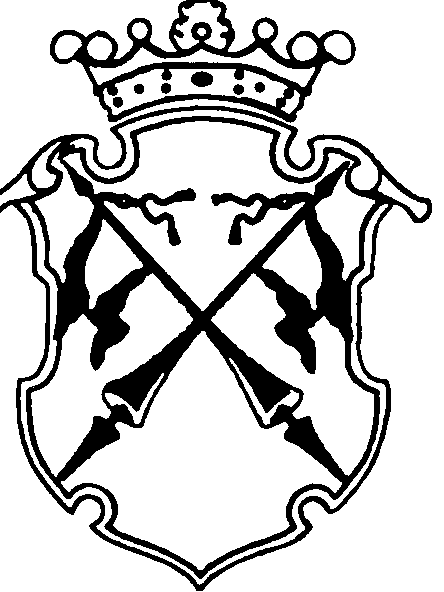 